Documentos HerenciaCertificado de defunción.Certificado últimas voluntades.Certificado contrato cobertura de fallecimiento.Si hay testamento: Copia autorizada testamento.Si no hay testamento es necesaria la declaración de herederos.Inventario de bienes:Certificado saldo de cuentas bancarias.Bienes inmuebles: escrituras, IBIBienes muebles: coches…Financieros: participaciones, acciones, fondos inversión…Deudas y semejantes.Cuaderno particional Plazos para presentar los impuestosImpuesto de sucesiones. Son 6 meses para tramitarlo. En caso de no cumplir los plazos tienes otros 6 meses pagando unos intereses.Plusvalía (Solo si hay inmuebles). Son 6 meses para tramitarlo. En caso de no cumplir los plazos tienes otros 6 meses pagando unos intereses.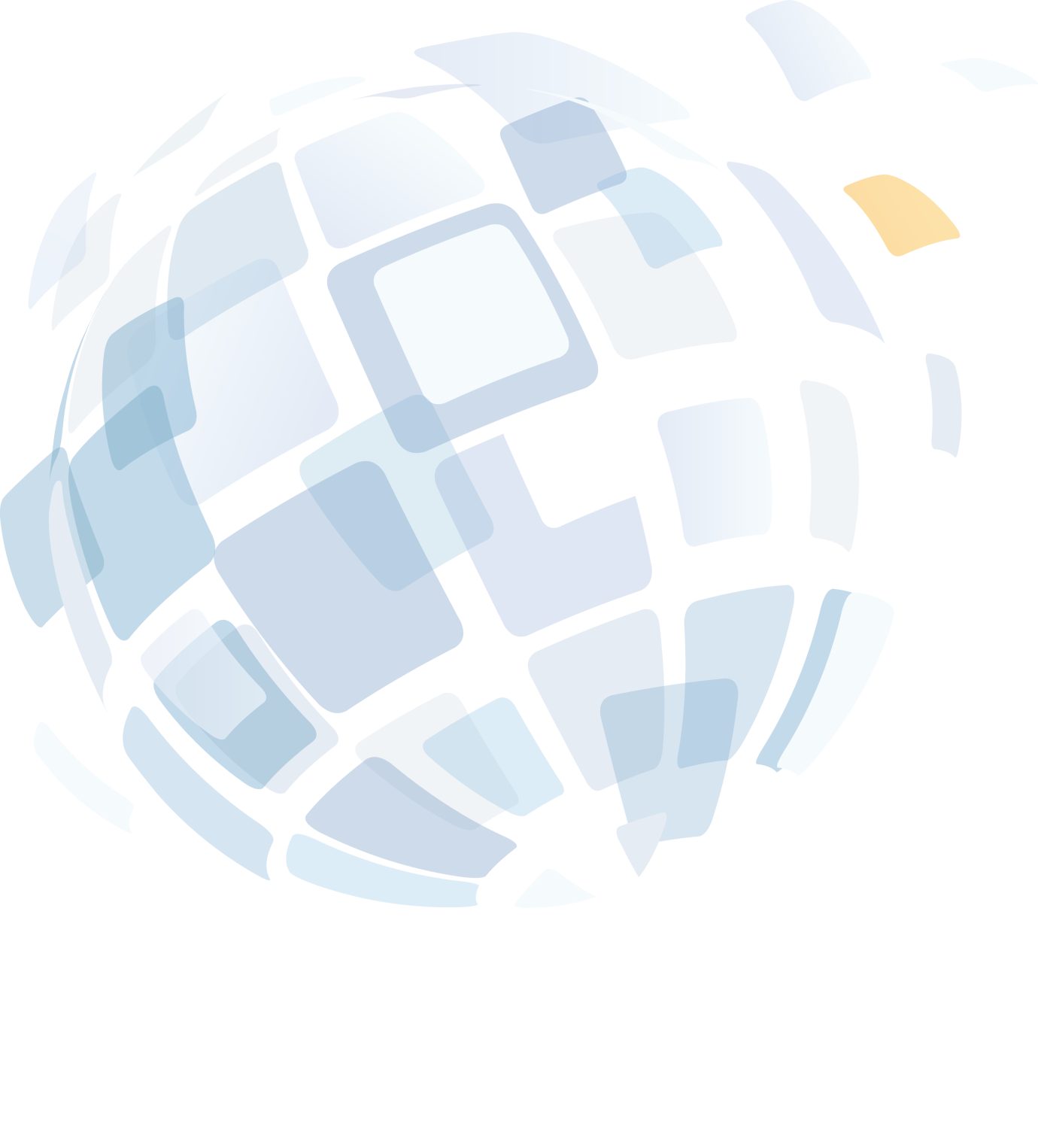 